‘’The fact is that humans learn to make good decisions by making decisions, not by following directions’’
                                                                                                                                               - Alfie Kohn -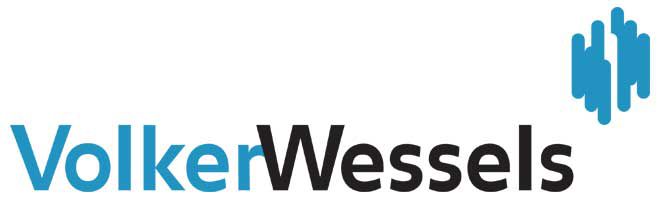                                                                                                                                   (Bron afbeelding: VolkerWessels, z.d.)                                                                                    Serena van Verseveld                                                                                
                                                                                              Bachelorthese Toegepaste Psychologie                                                                                                                    Nijmegen, juni 2018                                                                                
                                                                                                                    Begeleidster organisatie: Annemiek Boers,                                                                                                                    VWB  te Rijssen                                                                                                 Begeleidster studie: Livia Brouwers, 
                                                                                                                   Hogeschool van Arnhem en Nijmegen te Nijmegen  
VoorwoordVoor u ziet u het onderzoeksverslag waar de afgelopen vijf maanden aan gewerkt is. Dit is geschreven in opdracht van de Hogeschool van Arnhem en Nijmegen voor de afronding van de opleiding Toegepaste Psychologie. Na het uitvoeren van het praktijkgerichte onderzoek is er een praktijkverbetering met bijbehorend implementatieplan ontworpen. Het onderzoek is uitgevoerd bij VolkerWessels Bouwmaterieel te Rijssen. Hier is onderzocht hoe het gevoel van eigenaarschap van het uitvoerende personeel versterkt kan worden. De hulp van andere mensen heeft bijgedragen aan het succesvol verlopen van dit onderzoek. Om die reden wil ik de volgende personen bedanken.Ten eerste wil ik graag Annemiek Boers van VolkerWessels Bouwmaterieel bedanken. Zij heeft ervoor gezorgd dat ik alle benodigde organisatiegegevens kon inzien. Doordat zij mij zelf liet bepalen hoe ik het onderzoek wilde vorm geven heb ik mijn eigen schema kunnen maken. Dit heeft mij ontzettend geholpen bij het ontspannen uitvoeren en interessant maken van het onderzoek. Ook wil ik het uitvoerende personeel bedanken bij VolkerWessels Bouwmaterieel voor het meewerken aan mijn onderzoek, omdat zij een belangrijke rol hebben gespeeld bij de dataverzameling. Ten tweede wil ik Livia Brouwers graag bedanken voor haar begeleiding tijdens het verloop van het afstudeerproces. Zij heeft mij nieuwe inzichten gegeven en gaf mij het vertrouwen altijd ergens op terug te kunnen vallen. Ook ben ik dankbaar voor de steun en feedback momenten van mijn medestudenten tijdens het niet altijd gemakkelijke proces. Daarnaast wil ik Joyce en Nique bedanken voor de afstudeerbegeleiding tijdens de afgelopen maanden, dit heeft mij zeer geholpen in het maken van mijn keuzes. Tenslotte wil ik mijn vrienden en familie bedanken en in het bijzonder mijn partner Niek voor het feit dat zij altijd in mij zijn blijven geloven en mij vertrouwen gaven dat ik het kon. Zij hebben een essentiële rol gespeeld bij het doorzetten tijdens de afgelopen vier jaar. Dit onderzoek is het laatste wat nog tussen mij en mijn diploma Toegepaste Psychologie in staat. Serena van VerseveldNijmegen, juni 2018SamenvattingDeze Bachelorthese is de uitwerking van een onderzoek dat vanaf februari 2018 is gedaan bij VolkerWessels Bouwmaterieel te Rijssen. Zij wil een nieuw vitaliteitsbeleid opstellen, zodat het voor iedereen duidelijk is wat duurzame inzetbaarheid inhoudt en hoe men samen hieraan gaat werken. Duurzame inzetbaarheid is een belangrijk begrip voor organisaties de laatste jaren. Dit komt door de toenemende vergrijzing van de maatschappij. Ondanks alle inspanningen van VolkerWessels Bouwmaterieel om de duurzame inzetbaarheid van haar werknemers te verbeteren, voelen de werknemers hierover nog onvoldoende eigenaarschap. Aan de hand hiervan is de volgende hoofdvraag opgesteld: Hoe kan het gevoel van eigenaarschap (autonomie, competentie en relatie) m.b.t. duurzame inzetbaarheid bij het uitvoerende personeel van VolkerWessels Bouwmaterieel worden versterkt? Om een antwoord te geven op de hoofdvraag is een semigestructureerd interview afgenomen onder het uitvoerende personeel. Hieruit zijn een aantal zaken naar voren gekomen die het gevoel van eigenaarschap bij de werknemers versterkt. Ten eerste medezeggenschap over duurzame inzetbaarheidsactiviteiten. Hierbij willen de werknemers meer meedenken over of cursussen of gezondheidsactiviteiten nuttig zijn. Ten tweede terugkoppeling door de leidinggevenden over ingebrachte ideeën of problemen. De werknemers willen horen wat uiteindelijk besloten is. Ten derde ruimte creëren voor de werknemers om hun kennis en ideeën te delen. Tot slot is het van belang dat de leidinggevenden meer complimenten geven aan de werknemers. De volgende aanbevelingen zijn aan de hand van de bovenstaande conclusies tot stand gekomen: 
Het verkleinen van de discrepantie tussen de werknemers en organisatie over de definitie van duurzame inzetbaarheid, door een ideeënbord te plaatsen in de kantine van de werknemers om hen ruimte te geven om hun kennis te delen. Ook door een handleiding in te zetten om de organisatie handvaten te bieden voor het geven van terugkoppeling;Het bieden van ondersteuning aan de leidinggevenden voor het geven van terugkoppeling, kan zorgen voor meer kennisdeling bij de werknemers en een sterker gevoel van waardering; Het professionaliseren van de vaardigheid ‘complimenten geven’ bij de leidinggevenden. 1. Inleiding1.1 VolkerWessels
VolkerWessels is een beursgenoteerd bouwbedrijf dat zich richt op civiele techniek, telecom, spoor- en wegenbouw en bouw & vastgoed. Ze heeft rond de 120 vestigingen verspreid over Nederland, Duitsland, Canada en Engeland (VolkerWessels, z.d.). Dit praktijkonderzoek vindt plaats bij één van de vestigingen: VolkerWessels Bouwmaterieel te Rijssen, waar ze materieel verschaffen voor verschillende bouwprojecten in Nederland. Het kantoorpersoneel bestaat uit 23 mensen en het uitvoerende personeel bestaat uit 24 mensen. Deze laatste groep bestaat uit kraanmachinisten, buiten- en binnen monteurs en werf personeel. Hun functie-invulling varieert sterk. Denk hierbij aan het schoonmaken van steigermateriaal, besturen van een heftruck, inplannen van verhuurd bouwmaterieel en het oplossen van storingen op de bouwlocatie. De gemiddelde leeftijd van het uitvoerende personeel is 49 jaar en het merendeel van hun werkzaamheden valt in de categorie fysiek zwaar werk. De hoogte van het ziekteverzuim is >4% (Arbouw, 2015). Dit is ten opzichte van het landelijk gemiddelde in de bouwsector (3,7%) hoog (Centraal Bureau voor de Statistiek [CBS], 2015). De toenemende vergrijzing van de maatschappij samen met de bovenstaande punten zorgen ervoor dat duurzame inzetbaarheid van het personeel steeds belangrijker wordt voor VolkerWessels Bouwmaterieel (hierna vermeld als VWB).
1.2 Duurzame inzetbaarheid
Duurzame inzetbaarheid is de afgelopen jaren een steeds prominenter begrip binnen organisaties. De vraag hierbij is hoe men borgt dat personeel, zowel nu als in de toekomst, duurzaam inzetbaar is (Douwers, Genabeek & Bossche, 2016). Door de vergrijzing van de bevolking, die de komende jaren zal blijven toenemen (CBS, 2018; Overbeek, 2011) is duurzaam inzetbaar personeel in toenemende mate belangrijk voor organisaties. Duurzame inzetbaarheid is een gezamenlijke verantwoordelijkheid. Dit komt naar voren in één van de definities van duurzame inzetbaarheid:Werknemers kunnen in hun arbeidsleven doorlopend over daadwerkelijk realiseerbare mogelijkheden alsmede over de voorwaarden beschikken om in huidig en toekomstig werk met behoud van gezondheid en welzijn te (blijven) functioneren. Dit impliceert een werkcontext die hen hiertoe in staat stelt, evenals de attitude en motivatie om deze mogelijkheden daadwerkelijk te benutten. (Van der Klink, Burdorf, Schaufeli, Van der Wilt, Zijlstra, Brouwer & Bültmann, 2010)
1.3 Aanleiding
VWB heeft meerdere activiteiten ingezet om draagvlak te creëren voor de duurzame inzetbaarheid van haar werknemers. Denk hierbij aan voorlichting over beweging, individuele gesprekken over scholing, fietsclinics, enzovoorts. Momenteel lijken deze inspanningen nog ad hoc te gebeuren en is het onvoldoende duidelijk voor de werknemers dat deze activiteiten onder de noemer van duurzame inzetbaarheid vallen. VWB verdeelt duurzame inzetbaarheid in vijf thema’s: betrokkenheid, motivatie, kennis & scholing, gezondheid & energie en werk-privé balans (Blatter, Dorenbosch & Keijzer, 2014). VWB wil een vitaliteitsbeleid opstellen, zodat het voor iedereen duidelijk is wat duurzame inzetbaarheid inhoudt en hoe men samen hieraan gaat werken. Om een vitaliteitsbeleid op te stellen heeft VWB een behoefte onderzoek laten uitvoeren door twee studenten van de opleiding Voeding en Diëtetiek aan de Hogeschool van Arnhem en Nijmegen. De behoeften van de werknemers m.b.t. duurzame inzetbaarheid zijn hierbij onderzocht (Bakker & Kersten, 2018). Uit dit onderzoek blijkt dat de huidige vitaliteitsactiviteiten op bepaalde gebieden nog onvoldoende aansluiten bij de behoeften van de werknemers. De werknemers hebben behoefte aan betere communicatie en zij delen hun mening zelden op de momenten die daarvoor bedoeld zijn.Wanneer werknemers te weinig ruimte voelen om kennis en problemen te delen neemt hun persoonlijke ontwikkeling af, waardoor frustratie ontstaat en hun motivatie afneemt. Verminderde persoonlijke ontwikkeling is nadelig voor duurzame inzetbaarheid, omdat het hiervoor belangrijk is dat werknemers zich continue willen blijven ontwikkelen en gemotiveerd zijn om hun werk uit te voeren (Robroek, Burdorf, Beumer, Van der Sluis & Weel, 2011).
1.4 Eigenaarschap Meerdere psychologische theorieën geven aan dat er een aantal basisbehoeften zijn die invloed hebben op het motiveren, functioneren en de persoonlijke ontwikkeling van de mens. Denk hierbij aan de piramide van Maslow (1966), Theorie X en Y van McGregor (1960), satisfiers en dissatisfiers van Herzberg (1959) en de Zelf-Determinatie Theorie van Deci & Ryan (2000). De Zelf-Determinantie Theorie beschrijft drie basisbehoeften van het gevoel van eigenaarschap:Behoefte aan autonomie;Behoefte aan betrokkenheid;Behoefte aan competentie.Bovenstaande behoeften zijn de basis voor het optimaal functioneren en de individuele ontwikkeling van werknemers (Deci & Ryan, 2000), wat de duurzame inzetbaarheid stimuleert (Robroek et al., 2011). Deze theorie sluit daarom het beste aan bij de vraag van VWB om een geïntegreerd vitaliteitsbeleid op te stellen om duurzame inzetbaarheid te vergroten. In dit onderzoek betekent de behoefte aan autonomie dat werknemers zich vrij voelen in het maken van hun keuzes. De leidinggevenden kunnen wel taken opleggen, zolang de werknemers maar mogen kiezen hoe ze dit resultaat bereiken (Eikelenboom, 2012). Daarnaast betekent de behoefte aan betrokkenheid dat werknemers zich gewaardeerd voelen doordat zij complimenten geven en krijgen van hun collega’s en leidinggevenden. Ook betekent het dat de werknemers het gevoel hebben alles tegen hen te kunnen zeggen (Deci & Ryan, 2000). Tenslotte betekent de behoefte aan competentie dat de werknemers zich bekwaam voelen doordat ze doen waar ze goed in zijn en dit verder ontwikkelen (Deci & Ryan, 2000). Tevens betekent het dat werknemers het gevoel hebben dat hun vaardigheden en kennis optimaal worden benut (Deci & Ryan, 2000). 
1.5 Stimuleren eigenaarschapKennis hebben van de behoefte van werknemers is noodzakelijk bij het vergroten van duurzame inzetbaarheid, omdat afstemming op deze behoefte essentieel is bij het inzetten van doeltreffende duurzame inzetbaarheidsmaatregelen (Wolters, Van den Broek, Salemans & Beusen, 2014). Deze afstemming zorgt voor een sterkere bereidheid van de werknemers om zich in te zetten voor dergelijke maatregelen (Vitalavie, z.d.). Ook het gevoel van eigenaarschap bij de werknemers is belangrijk bij het vergroten van duurzame inzetbaarheid. Het mee laten denken, autonomie geven en het inzetten van de deskundigheid van de werknemers zijn belangrijke voorwaarden voor het gevoel van eigenaarschap en daarmee dus ook voor duurzame inzetbaarheid (Vos & Meeuwen-Kok, 2017). Leidinggevenden zijn verantwoordelijk voor het creëren van een context die werknemers stimuleert om eigenaarschap te nemen (De Bruijn, TH Strobbe, Valkenburg & Veenman, 2015). Zij moeten de werknemers waardering geven en hen ruimte geven voor individuele ontwikkeling en eigen inbreng (De Bruijn et al., 2015). Werknemersbetrokkenheid neemt toe door onderzoek naar wat er speelt bij de werknemers en ruimte voor het delen van meningen en kennis. Terugkoppeling over deze gedeelde meningen en kennis door de leidinggevenden is hierbij belangrijk (Proof, 2016), omdat werknemers zich gewaardeerd en gemotiveerd voelen door terugkoppeling (De Bruijn et al., 2015). Wanneer werknemers zich gewaardeerd voelen, heeft dat een positieve invloed op hun persoonlijke ontwikkeling en daarmee ook op duurzame inzetbaarheid (Robroek et al., 2011). 1.6 Doelstelling
Dit onderzoek richt zich op de praktische vertaling van de versterking van het gevoel van eigenaarschap bij de werknemers. Dit is een voorwaarde voor het vergroten van duurzame inzetbaarheid. Dat doel wordt gepoogd te behalen door concrete toepasbare maatregelen te bieden voor VWB om het gevoel van eigenaarschap bij de werknemers te versterken. 
1.7 Vraagstelling
Hoofdvraag:
 ’Hoe kan het gevoel van eigenaarschap (autonomie, competentie en betrokkenheid) bij het uitvoerende personeel van VWB m.b.t. duurzame inzetbaarheid worden versterkt?’Deelvragen: Hoe ziet het huidige gevoel van eigenaarschap over duurzame inzetbaarheid eruit bij het uitvoerende personeel van VWB?Wat doet het uitvoerende personeel van VWB momenteel zelf om eigenaarschap te voelen overduurzame inzetbaarheid?Hoe kijkt het uitvoerende personeel van VWB naar de rol van de leidinggevende bij hun gevoel vaneigenaarschap over duurzame inzetbaarheid?Welke ideeën heeft het uitvoerende personeel van VWB over de mogelijke versterking van hun gevoel van eigenaarschap over duurzame inzetbaarheid?In dit onderzoek wordt gesproken van de werknemers, hiermee wordt het uitvoerende personeel bedoeld. Ook wordt gesproken van de organisatie, hiermee worden de leidinggevenden, directeuren en kantoorpersoneel bedoeld.2. Methode2.1 Onderzoeksontwerp
Dit is een praktijkgericht onderzoek dat beschrijvend van aard is (Van der Donk & Van Lanen, 2015), waarbij literatuur is onderzocht ter ondersteuning. De resultaten van dit onderzoek zijn uitsluitend gericht op het uitvoerende personeel van VWB te Rijssen en niet te generaliseren naar andere bedrijven binnen de bouwsector. De bruikbaarheid van dit onderzoek binnen de beroepspraktijk is essentieel (Van der Donk & Van Lanen, 2015). Door een bruikbaar onderzoek is een praktijkverbetering mogelijk (Brinkman & Oldenhuis, 2014). Het achterhalen en interpreteren van ervaringen en gedragingen is hiervoor noodzakelijk (Lindeman & Reulink, 2005). Het onderzoeksproces is gestart met het bestuderen van een reeds bestaand behoefte onderzoek van VWB en een oriënterend gesprek met de opdrachtgever. Hierdoor is duidelijk geworden wat VWB verstaat onder duurzame inzetbaarheid en waar het uitvoerende personeel behoefte aan heeft. Het psychologische construct eigenaarschap is geoperationaliseerd d.m.v. een literatuurstudie.  Op basis van deze operationalisering is het probleem in de beroepspraktijk beschreven en geanalyseerd (Van der Donk & Van Lanen, 2015). Vanuit het oriënterende gesprek met de opdrachtgever, behoefte onderzoek en de literatuur zijn de onderzoeksvragen opgesteld. Voor de beantwoording van deze onderzoeksvragen is een semigestructureerd interview ontworpen aan de hand van literatuur. Er is sprake van brontriangulatie, omdat dit onderzoek drie soorten bronnen combineert om data te valideren. Dit waarborgt de kwaliteit van het onderzoek (Oates, 2005). 
2.2 Onderzoekspopulatie
De totale populatie bestond uit 24 mannelijke werknemers; kraanmachinisten, buiten- & binnen monteurs en werf personeel. In elke functiegroep variëren de leeftijden van 32 t/m 62 jaar. Uit elke functiegroep is de oudste en jongste werknemer benaderd voor een interview om een representatieve populatie te krijgen (bijlage E). Acht werknemers zijn benaderd (bijlage C) en zeven stemden in om deel te nemen aan het onderzoek. De opdrachtgever wist niet wie deelnam aan het onderzoek, waardoor de anonimiteit van de geïnterviewden is gewaarborgd. Voorafgaand aan het interview is een toestemmingsformulier voor geluidsopname (bijlage D) ingevuld. Bij het zevende interview kwam geen nieuwe informatie meer naar voren. Dit geeft aan dat saturatie is bereikt (Galvin, 2015). De informatieverzameling is na dit interview stopgezet.                                                                                                              Cirkeldiagram 1: leeftijden respondenten2.3 Dataverzameling
Het psychologische construct eigenaarschap is geanalyseerd aan de hand van een operationaliseringsschema (bijlage A) (Van der Donk & Van Lanen, 2015). Tevens is een interviewschema opgesteld aan de hand van literatuur, waarbij de basisbehoeften van eigenaarschap zijn gebruikt als thema’s. Het eerste thema is de minst persoonlijke namelijk autonomie. Het interview is vooraf getest op de opdrachtgever en een stagiair bij VWB. De feedback van hen is verwerkt in het interviewschema.Om data te verzamelen zijn semigestructureerde interviews ingezet als kwalitatieve meetinstrumenten. De vier deelvragen zijn hierdoor beantwoord. De interviews zijn face-to-face uitgevoerd, omdat persoonlijke thema’s uitgevraagd werden en de antwoorden moeilijk te voorspellen waren (Baarda, Van der Hulst & De Goede, 2012). Deze interviewmethode is waardevol voor kwalitatief onderzoek, omdat deze toepasbaar is voor een geringe groep respondenten (Verhoeven, 2014). Ook omdat het snel informatie vergaard, doorvraagmogelijkheid biedt als zaken onduidelijk zijn en emoties onderzoekt op een dieper niveau, waardoor aansluiting met de doelgroep makkelijker te controleren is (De Lange, Schuman & Monesano Montessori, 2010). 
2.4 Betrouwbaarheid, validiteit en bruikbaarheid
Betrouwbaarheid is vergroot door dezelfde structuur aan te houden bij elk interview. Hierdoor konden de werknemers de vragen op dezelfde manier interpreteren (Silverman, 2001). Validiteit is gewaarborgd doordat gesloten- en openvragen zijn gesteld (Verhoeven, 2014). Feitelijke informatie en persoonlijke ervaring van de werknemers is hierdoor verkregen (Baarda et al., 2012). Externe validiteit is gewaarborgd doordat de selectiekeuze van de respondenten en de analyse nauwkeurig staan beschreven (Miles & Huberman, 1994). Interne validiteit nam toe doordat werknemers zelf kozen deel te nemen aan het onderzoek. Hierdoor steeg hun motivatie en sociaalwenselijke uitspraken werden teruggedrongen (Janssens, 1985), waardoor de verkregen informatie meer valide was (Cohen, Manion & Morrison, 2000).Het opnemen van interviews met opname apparatuur voorkwam incorrecte verwerking van belangrijke uitspraken . De betrouwbaarheid is toegenomen door de feitelijke uitvoering van de data-analyse (bijlage F en H). De instrumentele bruikbaarheid van dit onderzoek is gestegen doordat op basis van de resultaten een beroepsproduct is ontwikkeld, die in de praktijk is ingezet om gedragsverandering te realiseren (Verhoeven, 2014).
2.5 Bijzonderheden tijdens interviewsÉén respondent beriep zich op zijn recht om geen antwoord te geven. Dit was bij de vraag: ‘’Heeft u het gevoel voldoende waardering te krijgen van uw leidinggevende?’’ De onderzoeker gaf aan dit te begrijpen en is verder gegaan met de volgende vraag. Hierbij viel op dat hij zelf gaandeweg het interview weer terugkwam op dit onderwerp en wel een aantal zaken prijsgaf. Dit leverde relevante informatie op voor het onderzoek.2.6 Data-analyse
De opgenomen interviews zijn getranscribeerd om de data-analyse systematisch uit te voeren. Om overzicht te krijgen over de verschillende data zijn de transcripten uitgeprint en heeft de onderzoeker belangrijke quotes gearceerd en opkomende gedachtes genoteerd.
Afbeelding 1: Uitgeprint transcript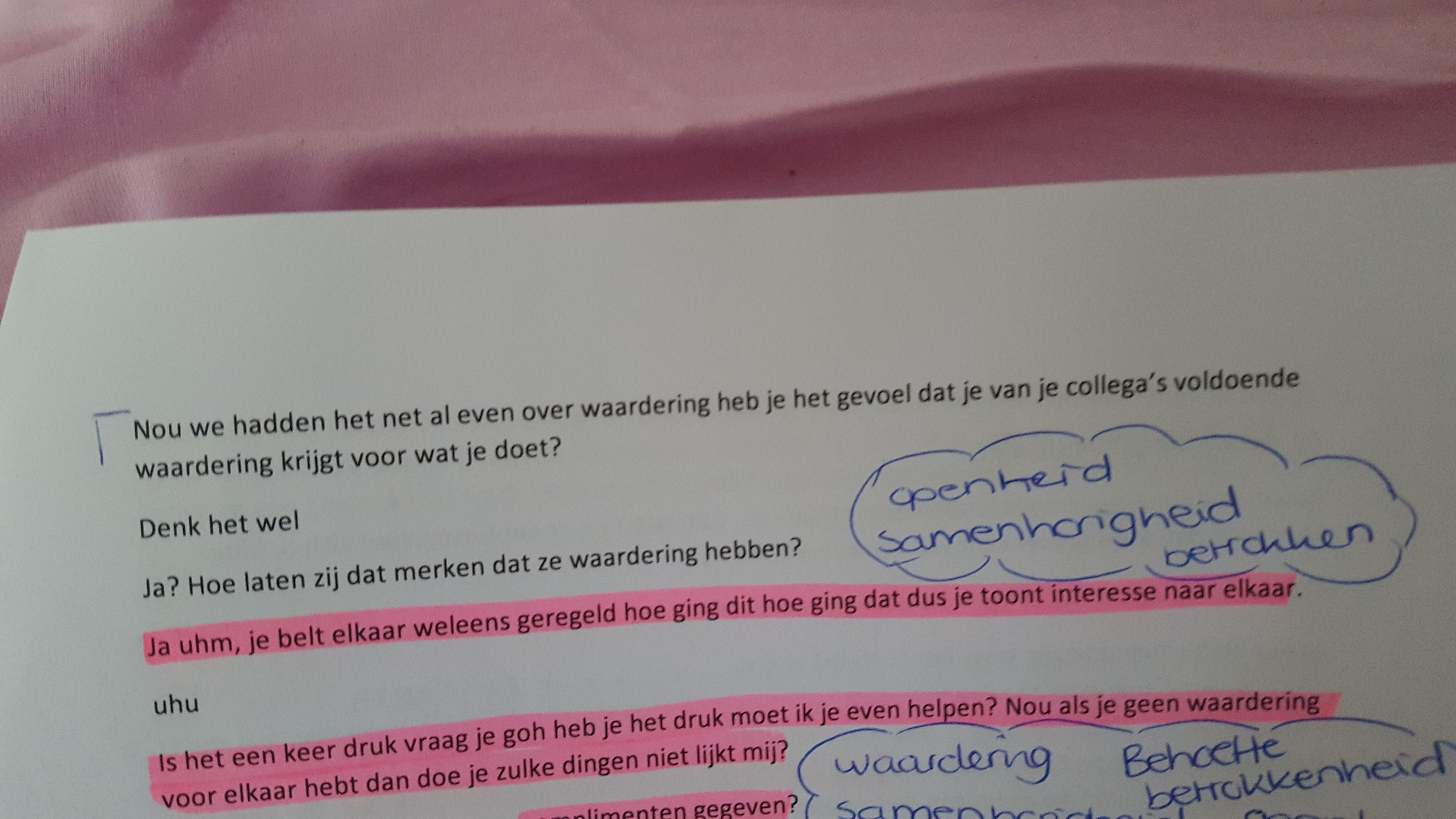 In Excel zijn de tekstfragmenten open gecodeerd. De fragmenten kregen verschillende labels toegewezen (bijlage G). Deze labels zijn onderverdeeld in de thema’s ‘wat’, ‘wie’ en ‘hoe’. Hierdoor zijn de uitspraken van de respondenten gemakkelijker met elkaar te vergelijken.De patroonanalyse is uitgevoerd aan de hand van analysesets (bijlage H). Hieruit zijn resultaten voortgekomen die de basis vormden voor de conclusie (Hogeschool van Arnhem en Nijmegen, 2015). Het iteratieve proces van onderzoek kwam vooral naar voren na het schrijven van de conclusie. Het werd duidelijk dat een urgent onderliggend probleem aanwezig was in de organisatie. Hierdoor zijn de inleiding, deelvragen en resultaten opnieuw bekeken en geschreven.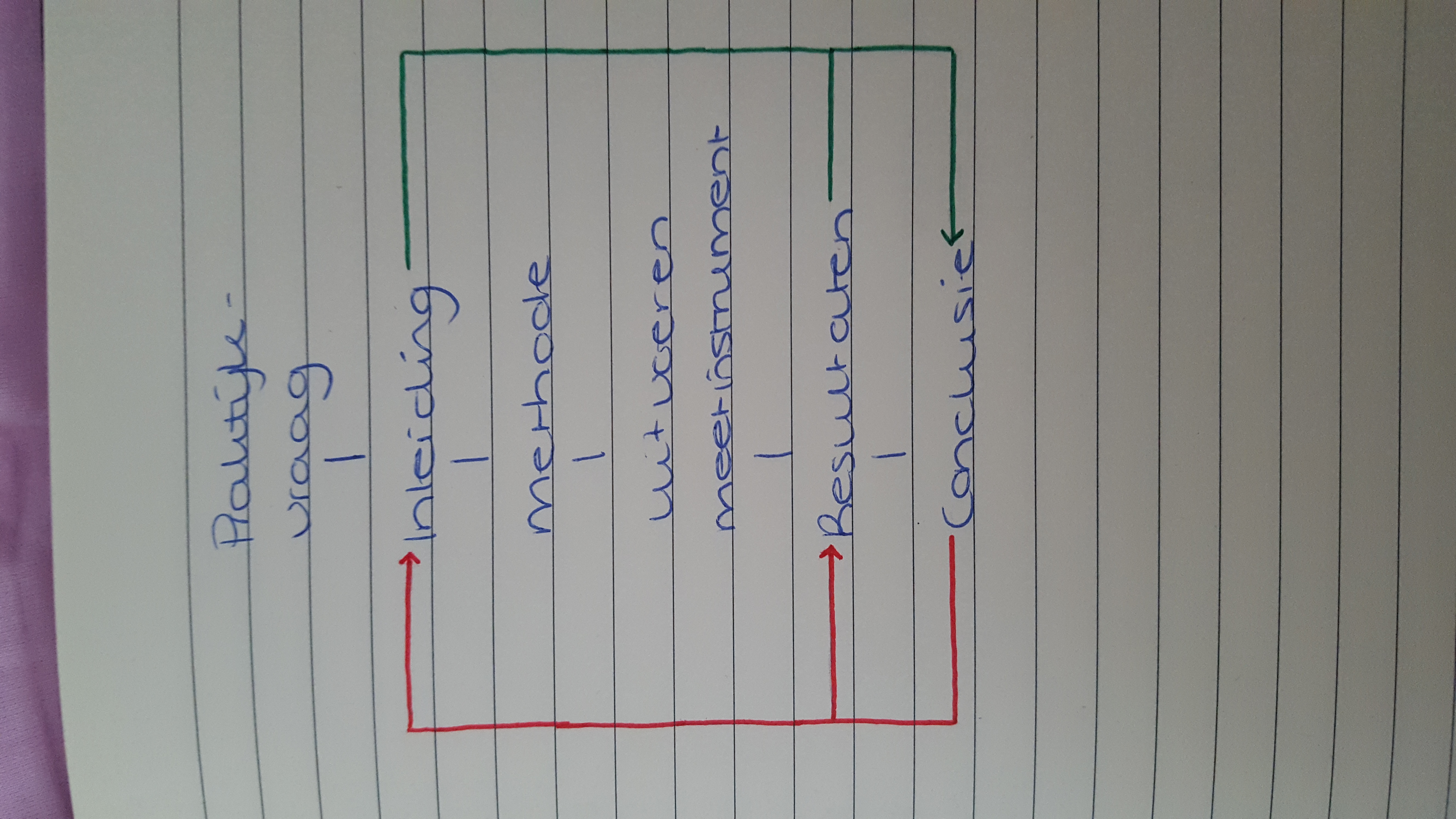                                                                                                                   Afbeelding 2: Iteratief proces3. Resultaten3.1 Deelvraag 1
Hoe ziet het huidige gevoel van eigenaarschap over duurzame inzetbaarheid eruit bij het uitvoerende personeel van VWB?Bij deelvraag 1 en 2 zijn beide opgedeeld in de drie basisbehoeften van eigenaarschap. Elke behoefte is opgedeeld in ‘sterke punten’ en ‘verbeterpunten’ die door de werknemers zijn aangegeven. Onder de behoefte aan betrokkenheid vallen ‘betrokkenheid collega’s’ en ‘betrokkenheid leidinggevenden’. ‘Competent voelen’ hoort bij de behoefte aan competentie en ‘keuzevrijheid’ bij de behoefte aan autonomie. 3.1.1 Sterke puntenUit de interviews blijkt dat de werknemers grotendeels dezelfde mening hebben over het huidige gevoel van eigenaarschap. Ten eerste benoemen de werknemers onder betrokkenheid collega’s voornamelijk elkaar helpen, af en toe aangeven dat iets goed gaat en interesse tonen in elkaar. Dit beschrijven zij als eigenschappen van collega’s met wie zij problemen willen bespreken. 

Ten tweede benoemen de werknemers onder zich competent voelen in het bijzonder dat zij voldoende kennis hebben om hun werkzaamheden uit te voeren. Dit gevoel ontstaat volgens hen doordat het werk vanzelf gaat en zij doen waar ze goed in zijn. Tenslotte geven de werknemers aan in sterke mate het gevoel te hebben eigen keuzes te mogen maken binnen hun werkzaamheden. Onder keuzevrijheid benoemen zij dat zij zelf bepalen hoe zij het resultaat bereiken. Hierbij geven zij aan dat hun leidinggevende hen niet controleert en dat het belangrijk is dat zij het doel behalen, niet hoe ze er komen. Wel zijn er een aantal regels waar zij zich aan moeten houden, maar zij geven aan hier geen moeite mee te hebben.3.1.2 VerbeterpuntenWanneer de werknemers wordt gevraagd: ‘’Heeft u het gevoel genoeg waardering te krijgen van uw leidinggevende?’’, geven ze aan dat genoeg krijgen. Onder betrokkenheid leidinggevenden benoemen de werknemers voornamelijk dat zij willen dat hun leidinggevende meer terugkoppeling geeft. Bij het geven van terugkoppeling is het voor de werknemers niet van belang of het antwoord positief of negatief is, maar willen zij horen wat besloten is. Volgens de werknemers zorgt terugkoppeling ervoor dat zij zich meer gewaardeerd voelen door hun leidinggevende en betrokken voelen bij de organisatie. Het geven van terugkoppeling en het nakomen van beloften zorgt volgens de werknemers ervoor dat zij zich eerder gaan inzetten voor duurzame inzetbaarheid. 
Onder competent voelen benoemen de werknemers in het bijzonder dat beperkt overleg plaatsvindt tussen hen en de leidinggevenden voorafgaand aan een cursus of nieuw project. Ook geven de werknemers aan dat zij advies geven aan hun leidinggevende over verschillende onderwerpen. Volgens de werknemers doen de leidinggevenden weinig met dit advies. Dit zorgt volgens de werknemers ervoor dat zij minder snel advies geven. De werknemers benoemen onder keuzevrijheid voornamelijk dat zij hun zegje beperkt kunnen doen over cursussen en georganiseerde fiets of hardloop avonden. De organisatie zet deze activiteiten in. Volgens de werknemers sluiten deze te weinig aan bij wat zij nodig hebben. Nu ervaren zij het als onhandig en herhaling van de werkzaamheden. Zij geven aan meer te willen mee praten over bepaalde zaken om te bepalen of deze handig zijn om in te zetten.3.2 Deelvraag 2Wat doet het uitvoerende personeel van VWB momenteel zelf om eigenaarschap te voelen over duurzame inzetbaarheid?3.2.1 Sterke puntenOm zelf betrokkenheid van collega’s te voelen benoemen werknemers dat zij interesse tonen in hun collega’s door elkaar te spreken over hoe bepaalde werkzaamheden zijn gegaan. Tevens geven de werknemers aan hulp te bieden door rekening te houden met zowel de werk- als privésituatie van hun collega’s. Volgens de werknemers doen zij dit door werk van elkaar over te nemen.Wat werknemers zelf doen om betrokkenheid van leidinggevenden te voelen kunnen zij moeilijk beantwoorden, ze geven aan niet te gaan vragen om waardering van hun leidinggevende. Ook geven zij aan zelf geen complimenten te geven aan hun leidinggevende. Complimenten geven is volgens hen niet de gebruikelijke gang van zaken en volgens hen hoeven de leidinggevenden dit niet dagelijkse te doen. De werknemers duiden aan dat zij het af en toe prettig vinden om complimenten te krijgen van hun leidinggevende. Om zichzelf competent te voelen benoemen de werknemers in het bijzonder dat zij het voortouw nemen. Zij geven aan dit te doen door tegen hun collega’s te zeggen dat bepaalde werkzaamheden georganiseerd moeten worden. Ook geven zij aan dit te doen door zelf advies te geven aan collega’s over hoe zij bepaalde werkzaamheden moeten aanpakken. Verder benoemen de werknemers dat ze hun werkzaamheden met gemak uitvoeren en hierdoor het gevoel hebben dat ze werk doen waar ze goed in zijn.Onder wat de werknemers zelf doen om keuzevrijheid te voelen benoemen zij voornamelijk dat zij zelf keuzes maken over hoe zij het resultaat behalen en overleggen met collega’s over wat de beste manier is om tot het resultaat te komen. 3.2.2 VerbeterpuntenOnder wat de werknemers zelf doen om zich competent te voelen benoemen zij voornamelijk dat zij voorheen advies gaven aan hun leidinggevende, iets wat zij momenteel nog zelden doen. De oorzaak hiervan is volgens de werknemers dat de leidinggevenden weinig gehoor geven aan hun advies. De werknemers geven aan dat wanneer de leidinggevenden laten merken dat zij aan de slag gaan met het advies, zij sneller weer advies zullen geven.  Om zelf keuzevrijheid te voelen benoemen de werknemers in het bijzonder dat zij hun mening delen met de leidinggevende over cursussen en fietsavonden. Hierbij hebben de werknemers het gevoel dat ze niet betrokken worden. Dit gevoel ontstaat volgens hen doordat de organisatie beslist welke activiteiten ingezet worden. Volgens de werknemers mist hier keuzevrijheid en overleg. 3.3 Deelvraag 3Hoe kijkt het uitvoerende personeel van VWB naar de rol van de leidinggevende bij hun gevoel van eigenaarschap over duurzame inzetbaarheid?Onder de rol van de leidinggevende benoemen de werknemers met name het geven van terugkoppeling over besproken problemen en genomen beslissingen. Belangrijk voor de werknemers hierbij is dat zij de redenen van beslissingen en vervolgstappen te horen krijgen. Wanneer de werknemers wordt gevraagd: ‘‘Wat zou terugkoppeling van uw leidinggevende kunnen opleveren voor u?’’, geven zij aan dat zij hierdoor sneller problemen aan zouden geven en zaken zouden overleggen. Tevens verwachten de werknemers dat de leidinggevenden meer met hen overleggen. Volgens de werknemers vragen de leidinggevenden momenteel geen advies aan hen. De werknemers geven aan dat indien zij advies uit zichzelf geven, de leidinggevenden hier weinig mee doen. De werknemers zien het liefst dat de leidinggevenden van tevoren met hen overleggen of cursussen en fietsavonden handig zijn om in te zetten. Ook verwachten de werknemers dat de leidinggevenden meer hun beloften nakomen. De werknemers duiden aan dat zij liever horen dat iets niet kan, dan dat beloftes niet worden nagekomen. 3.4 Deelvraag 4Deelvraag 4: welke ideeën heeft het uitvoerende personeel van VWB over de mogelijke versterking van hun gevoel van eigenaarschap over duurzame inzetbaarheid?
De werknemers benoemen een aantal ideeën voor het versterken van hun gevoel van eigenaarschap. Ten eerste benoemen zij het verbeteren van de communicatie. Volgens hen verbetert de communicatie door werkoverleggen in te zetten waarbij zowel de leidinggevenden als werknemers aanwezig zijn. Tijdens deze overleggen willen de werknemers ideeën over nieuwe projecten bespreken en informatie krijgen over relevante veranderingen, zodat zij op de hoogte blijven. Ten tweede duiden de werknemers aan dat door terugkoppeling van de leidinggevenden over genomen beslissingen, hen aanzet tot het geven van advies. Ten derde benoemen de werknemers dat zij betrokkenheid willen bij het maken van beslissingen over onder andere cursussen. Tot slot geven zij aan meer andere werkzaamheden te willen leren om bij ziekte in te vallen. 4. ConclusieHet huidige gevoel van eigenaarschap
De literatuur beschrijft het gevoel van eigenaarschap aan de hand van drie basisbehoeften. Ten eerste de behoefte aan betrokkenheid, dit betekent dat werknemers zich gewaardeerd voelen doordat zij complimenten krijgen en alles durven te zeggen tegen hun collega’s (Deci & Ryan, 2000). Ten tweede betekent de behoefte aan competentie dat de werknemers vertrouwen hebben in hun eigen kunnen en het gevoel hebben dat hun vaardigheden en kennis optimaal worden benut (Deci & Ryan, 2000). Tot slot de behoefte aan autonomie, waarbij de werknemers zich vrij voelen in het maken van hun keuzes. Leidinggevenden leggen taken op, maar controleren niet de manier waarop de werknemers het resultaat behalen (Eikelenboom, 2012). Uit dit onderzoek blijkt dat de werknemers van VWB deels eigenaarschap voelen. Het huidige gevoel van eigenaarschap bij de werknemers komt voort uit wederzijdse behulpzaamheid, complimenten krijgen, het met gemak uitvoeren van werkzaamheden en eigen keuzes mogen maken richting het resultaat.Het huidige gevoel van eigenaarschap is op bepaalde gebieden bij de werknemers minder aanwezig. Ten eerste geven de werknemers aan genoeg waardering te krijgen van hun leidinggevenden, maar dat zij terugkoppeling missen van hen. Terugkoppeling krijgen is een essentiële voorwaarde voor het gevoel van betrokkenheid en waardering (Proof, 2016; De Bruijn et al., 2015). Ook geven de werknemers aan dat het geven van complimenten niet de gebruikelijke gang van zaken is bij de leidinggevenden. Het geven en krijgen van complimenten zorgt voor het gevoel van betrokkenheid en waardering (Deci & Ryan, 2000). Om de behoefte aan betrokkenheid te vervullen is het geven van complimenten en terugkoppeling door de leidinggevenden nodig bij VWB.Ten tweede wordt de kennis van de werknemers benut binnen hun werkzaamheden, maar zij geven zelden nog advies aan hun leidinggevenden. Dit komt doordat de leidinggevenden weinig gehoor geven aan dergelijke adviezen. Hieruit blijkt dat de kennis van de werknemers niet optimaal wordt benut door de leidinggevenden. Het optimaal benutten van de kennis van werknemers is een belangrijke voorwaarde voor de behoefte aan competentie (Deci & Ryan, 2000). Door te weinig ruimte voor het delen van kennis stagneert de persoonlijke ontwikkeling van de werknemers (Deci & Ryan, 2000). Dit heeft een negatief effect op de duurzame inzetbaarheid (Robroek et al., 2011). Om de behoefte aan competentie te vervullen is het van belang dat de leidinggevenden van VWB kennisdeling stimuleren en advies van de werknemers ter harte te nemen. Tot slot mogen de werknemers in sterke mate keuzes maken over hun werkzaamheden, maar hebben ze beperkte medezeggenschap over duurzame inzetbaarheidsactiviteiten, zoals cursussen en gezondheidsactiviteiten. Het geven van autonomie en het mee laten denken zijn belangrijke voorwaarden voor het gevoel van eigenaarschap (Vos & Meeuwen-Kok, 2017). Doordat de werknemers niet meebeslissen en meedenken over duurzame inzetbaarheidsactiviteiten zien zij dit eerder als een verplichting en zien zij hier minder toegevoegde waarde in. Om de behoefte aan autonomie te vervullen is het essentieel om de werknemers van VWB mee te laten beslissen en keuzes te laten maken over duurzame inzetbaarheidsactiviteiten (Eikelenboom, 2012).Uit de analyse blijkt dat de duurzame inzetbaarheidsactiviteiten momenteel te weinig aansluiten bij de behoefte van de werknemers. Mede door deze beperkte afstemming is een discrepantie ontstaan tussen de werknemers en de organisatie over de definitie van duurzame inzetbaarheid. Werknemers zien dit meer in de praktische zin, zoals het inzetten van een extra heftruck om rug slijtage te voorkomen. Terwijl de leidinggevenden zich hierbij meer richten op gezondheid en scholing. Volgens Wolters et al. (2014) is afstemming op de belangen van de werknemers essentieel om doeltreffende maatregelen in te kunnen zetten voor het vergroten van duurzame inzetbaarheid. Om doeltreffende maatregelen in te kunnen zetten is het essentieel voor VWB om de belangen van de werknemers in kaart te brengen. Dit helpt om te laten zien wat de werknemers verstaan onder duurzame inzetbaarheid. Op deze manier kan de definitie van duurzame inzetbaarheid in de gehele organisatie recht worden getrokken. 
Zelfregie
De werknemers doen zelf een aantal dingen om het gevoel van eigenaarschap te voelen. Ten eerste bieden zij hulp aan collega’s en tonen zij interesse in hen. Echter vragen de werknemers niet om waardering en geven zij geen complimenten aan hun leidinggevende. Het is van belang dat men elkaar complimenten geeft om het gevoel van betrokkenheid te stimuleren (Deci & Ryan, 2000). Ten tweede geven werknemers aan dat werkzaamheden die zij met gemak uitvoeren hen het gevoel geeft dat zij iets doen waar ze goed in zijn of competent in zijn (Deci & Ryan, 2000). Tenslotte overleggen de werknemers met collega’s over de manier waarop zij willen werken en resultaten willen behalen, wat het gevoel van autonomie stimuleert (Eikelenboom, 2012).Rol leidinggevende
De werknemers verwachten van de leidinggevenden dat zij meer met hen overleggen over bijvoorbeeld nieuwe projecten, cursussen en andere duurzame inzetbaarheidsactiviteiten. De werknemers geven aan dat overleg hen stimuleert om zich in te zetten voor dergelijke onderwerpen. Zij benoemen eigen keuzes maken, meedenken, terugkoppeling en het nakomen van beloften door de leidinggevenden als essentiële voorwaarden voor het versterken van hun gevoel van eigenaarschap. Het gevoel van eigenaarschap is nodig om duurzame inzetbaarheid te vergroten (Vos & Meeuwen-Kok, 2017). Het vergroten van duurzame inzetbaarheid is een gezamenlijke verantwoordelijkheid van de leidinggevenden en werknemers (Klink et al., 2010). Hierbij hebben de leidinggevenden de verantwoordelijkheid om een context te creëren, die de werknemers prikkelt om eigenaarschap te nemen (De Bruijn et al., 2015). Zij moeten zorgen voor erkenning, terugkoppeling en ruimte voor eigen inbreng van de werknemers (De Bruijn et al., 2015; Proof, 2016). Ideeën van de werknemers van VWB  
De werknemers geven een aantal ideeën voor het versterken van hun gevoel van eigenaarschap. Ten eerste benoemen zij het organiseren van werkoverleggen. Ten tweede meer terugkoppeling van de leidinggevenden. Ten derde meer meedenken en beslissen over cursussen en andere duurzame inzetbaarheidsactiviteiten. Tot slot het leren van andere werkzaamheden.  
Terugkomend op de hoofdvraag van dit onderzoek zijn de volgende zaken essentieel om bij het uitvoerende personeel van VWB het gevoel van eigenaarschap over duurzame inzetbaarheid te versterken:Ten eerste voelen de werknemers zich gewaardeerd wanneer de leidinggevenden terugkoppeling geven over besproken adviezen of beslissingen die zij hebben genomen. Het gevoel van waardering bevordert de behoefte aan betrokkenheid (Deci & Ryan, 2000). Het krijgen van terugkoppeling stimuleert de werknemers om kennis te delen met de leidinggevenden. Het ter harte nemen en inzetten van deze kennis is essentieel voor VWB om de behoefte aan competentie te vergroten bij de werknemers (Vos & Meeuwen-Kok, 2017);Ten tweede de werknemers meer laten meedenken en keuzes laten maken rondom duurzame inzetbaarheidsactiviteiten. De belangen van de werknemers over duurzame inzetbaarheid komen op deze manier naar voren. Dit geeft VWB de mogelijkheid om de duurzame inzetbaarheidsmaatregelen hierop af te stemmen, waardoor de duurzame inzetbaarheid toeneemt (Wolters et al., 2014). Ook kan de ‘definitie’ van duurzame inzetbaarheid gelijk getrokken worden wanneer de organisatie kennis heeft van de belangen van de werknemers rondom dit onderwerp. Volgens Vos & Meeuwen-Kok (2017) is het mee laten denken en eigen keuzes maken een essentiële voorwaarde voor het gevoel van autonomie en competentie, wat zowel de behoefte aan autonomie als competentie bevordert (Deci & Ryan, 2000; Eikelenboom, 2012);Ten derde de werknemers ruimte bieden om hun kennis te delen. Ruimte creëren voor kennisdeling bevordert de persoonlijke ontwikkeling van de werknemers (Deci & Ryan, 2000) en daarmee ook de duurzame inzetbaarheid (Robroek et al., 2011);Tot slot het meer geven van complimenten aan de werknemers. Het geven van complimenten bevordert de behoefte aan betrokkenheid (Deci & Ryan, 2000).5. Aanbevelingen
Op basis van bovenstaande conclusies komen de volgende aanbevelingen tot stand:
Voor VWB is het zinvol om de discrepantie over de definitie van duurzame inzetbaarheid tussen de werknemers en organisatie te verkleinen, zodat draagvlak gecreëerd kan worden voor de verbetering van duurzame inzetbaarheid (Wolters et al., 2014). Door het plaatsen van een ideeënbord kunnen werknemers meedenken over duurzame inzetbaarheidsactiviteiten. Dit zorgt voor maatwerk en een sterkere bereidheid van de werknemers om zich hiervoor in te zetten (Vitalavie, z.d.). Ook is het inzetten van een handleiding om de organisatie houvast te bieden voor de omgang met ingebrachte ideeën nuttig, zodat de organisatie in haar deel van de gezamenlijke verantwoordelijkheid voor duurzame inzetbaarheid kan voorzien (Van der Klink et al., 2010).Voor VWB is het eveneens nuttig om ondersteuning te bieden aan de leidinggevenden voor het geven van terugkoppeling. Het professionaliseren van de terugkoppelingscapaciteiten stimuleert de werknemers om kennis en ideeën te delen. Dit zorgt voor een completer beeld van de behoeften van de werknemers, waardoor de organisatie hier beter op kan aansluiten in het vitaliteitsbeleid (Wolters et al., 2014). Dit draagt bij aan het doel van de organisatie: het invoeren van een geïntegreerd vitaliteitsbeleid. Voor VWB is het van belang om de vaardigheid ‘complimenten geven’ bij de leidinggevenden te professionaliseren. Het krijgen van complimenten vervult de behoefte aan betrokkenheid bij de werknemers (Deci & Ryan, 2000).6. Discussie6.1 Sterke kanten onderzoek
Dit onderzoek draagt bij aan de kennisverruiming van VWB over de versterkende factoren voor het gevoel van eigenaarschap bij de werknemers m.b.t. duurzame inzetbaarheid. Ook is een handleiding (Van Verseveld, 2018b) binnen de beroepssituatie ontworpen met een bijbehorend implementatieplan (Van Verseveld, 2018c). Dit versterkt de duurzaamheid van de praktijkverbetering.De democratische validiteit en bruikbaarheid van dit onderzoek zijn versterkt door de constante afstemming met de opdrachtgever. Ook is sprake van onderzoekstriangulatie, doordat alle fases van het onderzoeksproces zijn besproken met medestudenten (Donk & Lanen, 2015).Alle interviews zijn face-to-face afgenomen waardoor de non-verbale communicatie is te zien. Hier is voor gekozen om eigen interpretatie te voorkomen. Dit leverde diepgaande antwoorden op, waardoor achterliggende motivaties duidelijk werden (Baarda et al., 2012). 6.2 Beperkingen
In overeenstemming met de opdrachtgever en afstudeerbegeleidster zijn de definities van de componenten van eigenaarschap vereenvoudigd. Dit is gedaan om beter aan te sluiten bij de laagopgeleide doelgroep. Wel is de constructvaliditeit hierdoor afgenomen (Cronbach & Meehl, 1955). De laagopgeleide respondenten begrepen op momenten de gestelde vragen niet. Om toch diepgaande antwoorden te werven is veel doorgevraagd. De subjectiviteit is toegenomen doordat de onderzoeker soms voorbeelden heeft gegeven tijdens de interviews. Voor VWB is het nuttig om terugkoppeling te integreren in de gebruikelijke gang van zaken. Aanpassing in de manier van werken is hierbij van belang. Leidinggevenden en werknemers zijn beiden verantwoordelijk voor een goed verloop van het implementatieproces (Zijlstra, Vlaskamp & Poppes, 2005). Niet onderzocht of het leidinggevende personeel achter de verandering in werkwijze staat. Dit kan de implementatie van de praktijkverbetering (Van Verseveld, 2018b) belemmeren.
6.3 Vervolgonderzoek
Een aantal aspecten zijn tijdens dit onderzoek naar voren gekomen die verder onderzoek vragen:
In dit onderzoek is niet onderzocht of de leidinggevenden terugkoppeling geven en hoe ze dit dan doen. Essentieel is dat hun beleving boven tafel komt en dat hun terugkoppelingsexpertise professionaliseert. Verbetering van terugkoppeling levert nuttige informatie op en draagt bij aan de persoonlijke ontwikkeling van de ander (Connect, 2009). Dit draagt bij aan het doel van VWB om de duurzame inzetbaarheid van haar werknemers te vergroten (Robroek et al., 2011).Duurzame inzetbaarheid bestaat volgens het Nationaal Platform Duurzame Inzetbaarheid uit de volgende onderwerpen: betrokkenheid, motivatie, kennis & scholing, gezondheid & energie en werk-privé balans (Blatter et al., 2014). Tijdens dit onderzoek zijn de laatste twee onderwerpen onbelicht gebleven. Voor de volledigheid is vervolgonderzoek naar de andere aspecten van duurzame inzetbaarheid vereist. Dit draagt bij aan het doel van de organisatie: het invoeren van een geïntegreerd vitaliteitsbeleid.7. LiteratuurlijstArbouw. (2015). PAGO-bedrijfsrapport VolkerWessels Bouwmaterieel (bedrijfsrapport). Rijssen: VolkerWessels Bouwmaterieel.Baarda, B., De Goede, M., & Van der Hulst, M. (2012). Basisboek interviewen (3e druk). Groningen/Houten: Noordhoff Uitgevers bv.Bakker, W., & Kersten, L. (2018). Behoefte onderzoek duurzame inzetbaarheid (Bachelorthese). Voeding en Diëtetiek, Hogeschool van Arnhem en Nijmegen, Nijmegen.Beumer, P., Burdorf, A., Robroek, S., Van der Sluis, S., & Weel, A. (2011). Dossier Duurzame Inzetbaarheid. Geraadpleegd op 19 april 2018, van
http://www.arbokennisnet.nl/images/dynamic/Dossiers/Organisatie/D_Duurzame_Inzetbaarheid.pdfBeusen, T., Salemans, L., Van den Broek, D., & Wolters, V. (2014). De winst van duurzame inzetbaarheid. Geraadpleegd op 21 mei 2018, van http://www.doornboschbpi.nl/bijlages/de-winst-van-duurzame-inzetbaarheid.pdf   Blatter, B., Dorenbosch, L., & Keijzer, L. (2014). Duurzame Inzetbaarheid in perspectief: Inzichten en oplossingen op sector, organisatie en individueel niveau (Bundel). Geraadpleegd op 17 maart 2018, van https://www.voion.nl/downloads/9e767880-0f11-49c9-b31e-7bbf671d2478Brinkman, J., & Oldenhuis, H. (2014). Beroep op onderzoek (2e herziene druk). Groningen/Houten: Noordhoff Uitgevers bv. Brouwer, S., Bültmann, U., Burdorf, A., Schaufeli, W. B., Van der Klink, J. J. L., Van der Wilt, G. J., & Zijlstra, F. R. H. (2010). Duurzame inzetbaarheid: werk als waarde (rapport). Geraadpleegd op 21 februari 2018, van https://www.voion.nl/downloads/d83f3d24-c126-4947-8cd1-6798565acbffCentraal Bureau voor de Statistiek. (2018, 9 februari). Bevolking: geslacht, leeftijd en burgerlijke staat. Geraadpleegd op 7 maart 2018, van
http://statline.cbs.nl/StatWeb/publication/?DM=SLNL&PA=7461BEV&D1=0&D2=0&D3=0,101-120&D4=40,50-%2062&HDR=T,G3&STB=G1,G2&VW=TCentraal Bureau voor de Statistiek. (2018, 20 april). Duurzame inzetbaarheid werknemer; geslacht en leeftijd. Geraadpleegd op 5 juni 2018, van http://statline.cbs.nl/StatWeb/publication/?VW=T&DM=SLNL&PA=83054NED&LA=NLCentraal Bureau voor de Statistiek. (2015, 25 september). Ziekteverzuim verschilt aanzienlijk per bedrijfstak. Geraadpleegd op 26 maart 2018, van https://www.cbs.nl/nl-nl/nieuws/2015/39/ziekteverzuim-verschilt-aanzienlijk-per-bedrijfstakCohen, L., Manion, L., & Morrison, K. (2000). Research methods in education (5e druk). Geraadpleegd op 14 juni 2018, van https://research-srttu.wikispaces.com/file/view/Research+Methods+in+Education_ertu.pdfConnect. (2009). TOOLS Feedback: Geven en ontvangen van feedback. Gedownload op 5 juni 2018, van http://connectbegeleiding.nl/html/artikelen.html Cronbach, L. J., & Meehl, P. E. (1955). Construct Validity In Psychological Tests. Psychological Bulletin, 52(4), 281-302. Geraadpleegd op 16 mei 2018, van http://www.ufrgs.br/psico-laboratorio/textos_classicos_5.pdfDe Bruijn, L., TH Strobbe, M., Valkenburg, M., & Veenman, H. (2015). Context voor eigenaarschap creëren. IPMA Projectie Magazine, 15(4), 12-15.Deci, E. L., & Ryan, R. M. (2000). The “what” and “why” of goal pursuits: Human needs and the self-determination of behavior. Psychological Inquiry, 11(4), 227-268.De Lange, R., Monesano Montessori, N., & Schuman, H. (2010). Praktijkgericht onderzoek voor de reflectieve professionals. Antwerpen-Apeldoorn: Garant.Douwers, M., Van den Bossche, S., & Van Genabeek, J.  (2016). Arbobalans 2016: Kwaliteit van de arbeid, effecten en maatregelen in Nederland. Geraadpleegd op 15 april 2018, van http://www.monitorarbeid.tno.nl/dynamics/modules/SPUB0102/view.php?pub_Id=100418&att_Id=4911Eikelenboom, W. (2012). Edward L. Deci en Richard M. Ryan: Self-Determination Theory. In M. Ruijters & R. J. Simons (Reds.), Canon van het leren (pp. 499-511). Geraadpleegd op 19 april 2018, van https://www.twynstragudde.nl/sites/default/files/content/blog/leren_vanuit_motivatie_volgens_de_sdt.pdfGalvin, R. (2015). How many interviews are enough? Do qualitative interviews in building energy consumption research produce reliable knowledge? The Journal of Building Engineering, 1(1), 2-12. Geraadpleegd op 20 april 2018, van file:///C:/Users/serena/Downloads/Galvin15HowmanyInterviews.pdfHuberman, A. M., & Miles, M. B. (1994). Qualitative data analysis: an expanded sourcebook (2e edition). London: Sage Publications.Janssens, F. J. G. (1985). Betrouwbaarheid en validiteit in interpretatief onderzoek. Pedagogisch Tijdschrift, 10(3), 149–161Lindeman, L., & Reulink, N. (2005). Kwalitatief onderzoek. Geraadpleegd op 9 maart 2018, van http://www.cs.ru.nl/~tomh/onderwijs/om2%20(2005)/om2_files/syllabus/kwalitatief.pdfMeeuwen-Kok, J., & Vos, F. (2017). Leidinggeven aan duurzame inzetbaarheid. Geraadpleegd op 21 mei 2018, van file:///C:/Users/serena/Downloads/pw_de_gids_-_leidinggeven_aan_duurzame_inzetbaarheid.pdfOates, B. J. (2005). Researching information systems and computing. Thousand Oaks: SAGE Publications.Overbeek, K. (2011). Demografische gegevens – Doelgroep 50+ (onderzoeksrapport). Enschede: Lectoraat Industrial Design, Saxion.Poppes, P., Vlaskamp, C., & Zijlstra, H. P. (2005). Met zorg vernieuwen. Handreiking voor een succesvolle implementatie van het opvoedings/ondersteuningsprogramma. Assen: Koninklijke Van Gorcum.Proof. (2016). Betrokken managers: En hoe die bijdragen aan medewerkersbetrokkenheid (Dossier). Geraadpleegd op 3 juni 2018, van https://www.proof-agency.com/wp-content/uploads/2016/04/Dossier_Rol_van_managers_NL_PROOF.pdfHogeschool van Arnhem en Nijmegen. (2015). Handleiding TP: Verwerken interviews & andere kwalitatieve data (Handleiding TP). Geraadpleegd op 25 april 2016, van https://study.han.nl/sites/ivps/tp/4_ONI/Studiemateriaal/Omgaan_met_narratieve_data.pdfSatink, T. E. (2009). Handleiding transcriptie, selectie van fragmenteren, coderen van fragmenten, gebruik van databank (Handleiding). Nijmegen: Lectoraat lokale dienstverlening vanuit klantperspectief.Silverman, D. (2001). Interpreting qualitative data: methods for analysing talk, text and interaction (2e edition). London: Sage publications.Van der Donk, C., & Van Lanen, B. (2015). Praktijkgericht onderzoek in zorg en welzijn (2e druk). Bussum: Coutinho.Van Verseveld, S. (2018b). Handleiding: Hoe ga ik om met ideeën? (Beroepsproduct). Toegepaste Psychologie, Hogeschool van Arnhem en Nijmegen, Nijmegen.Van Verseveld, S. (2018c). Implementatieplan: ‘’We cannot solve our problems with the same thinking we used when we created them’’ (Implementatieplan). Toegepaste Psychologie, Hogeschool van Arnhem en Nijmegen, Nijmegen.Verhoeven, N. (2014). Wat is onderzoek? Praktijkboek voor methoden en technieken (5e druk). Amsterdam: Boom Lemma Uitgevers.Vitalavie. (z.d.). Hoe stimuleer je medewerkers eigen regie te nemen om vitaal te blijven? Geraadpleegd op 29 mei 2018, van http://vitalavie.nl/wp-content/uploads/Vitalavie_Whitepaper.pdfVolkerWessels. (z.d.). Strategie. Geraadpleegd op 15 maart 2018, van https://www.VolkerWessels.com/nl/over-ons/strategieVolkerWessels. (z.d.). VolkerWessels onderneming [Foto]. Geraadpleegd op 4 juni 2018, van http://www.vsmaterieel.nl/nl/over-ons/volkerwessels-onderneming8. Bijlagen8.1 Bijlage A: operationalisatieschema8.2 Bijlage B: interviewschema
Er wordt onderzocht hoe we het gevoel van eigenaarschap over duurzame inzetbaarheid kunnen versterken bij de werknemers. Eigenaarschap bestaat uit drie basisbehoeften: behoefte aan autonomie, behoefte aan betrokkenheid en behoefte aan competentie.Korte uitleg onderwerp interview        Behoefte aan autonomie:
De werknemers hebben de behoefte om het gevoel te hebben hun eigen keuzes te mogen maken. Leidinggevenden mogen wel taken opleggen maar het moet duidelijk zijn waarom deze belangrijk zijn en de werknemers willen graag zelf bepalen hoe ze dit resultaat gaan bereiken.        Behoefte aan betrokkenheid:
Werknemers willen graag zich gewaardeerd voelen door hun collega’s en het gevoel hebben zaken te kunnen inbrengen bij hen.        Behoefte aan competentie:
Werknemers hebben behoefte aan vertrouwen in hun eigen kunnen en aan het gevoel dat hun vaardigheden en kennis voldoende ingezet worden.
Praktische zaken
De interviews moeten uiteindelijk uitgewerkt worden, om dit zo feitelijk mogelijk te kunnen doen moet ik de interviews opnemen. Ik zorg ervoor dat u anoniem blijft door geen namen te gebruiken in mijn onderzoeksverslag. Tijdens de interviews vind ik het belangrijk dat u het gevoel hebt dat u eerlijke antwoorden mag geven en de ruimte krijgt om vrij te spreken. Mocht u om welke reden dan ook willen stoppen met het interview dan bent u hier vrij in. TOESTEMMINGSFORMULIER INVULLEN!
Inleidende vragenHoelang bent u al werkzaam bij VWB?Wat is uw functie precies?Wat mij betreft heb ik zo voldoende informatie, zijn er nog dingen die jij nog wil toevoegen?
Heel erg bedankt voor je tijd, fijne dag nog.8.3 Bijlage C: uitnodigingsbrief interviewsBeste werknemers van VolkerWessels Bouwmaterieel,

Kennismaken
Mijn naam is Serena van Verseveld, 22 jaar oud en student Toegepaste Psychologie op de HAN in Nijmegen. In maart ben ik gestart met mijn afstudeeronderzoek bij VolkerWessels Bouwmaterieel. Hiermee ga ik verder met een onderdeel van het onderzoek van Laurens en Wim. Er wordt onderzocht hoe we het gevoel van eigenaarschap over duurzame inzetbaarheid kunnen versterken bij de werknemers. Eigenaarschap bestaat uit drie basisbehoeften behoefte aan autonomie, behoefte aan betrokkenheid en behoefte aan competentie.Korte uitleg onderwerp interviewBehoefte aan autonomie:
De werknemers hebben de behoefte om het gevoel te hebben hun eigen keuzes te mogen maken. Leidinggevenden mogen wel taken opleggen maar het moet duidelijk zijn waarom deze belangrijk zijn en de werknemers willen graag zelf bepalen hoe ze dit resultaat gaan bereiken.Behoefte aan betrokkenheid:
Werknemers willen graag zich gewaardeerd voelen door hun collega’s en het gevoel hebben zaken te kunnen inbrengen bij hen. Behoefte aan competentie:
Werknemers hebben behoefte aan vertrouwen in hun eigen kunnen en aan het gevoel dat hun vaardigheden en kennis voldoende ingezet worden. 
Praktische zaken
Om hierover zoveel mogelijk informatie te verzamelen heb ik uw hulp nodig. Ik wil u dan ook van harte uitnodigen om deel te nemen aan mijn onderzoek. Hierover zal ik volgende week contact met u opnemen via de telefoon, dan kunnen we kijken welke dag voor u het beste uitkomt. Het interview zal maximaal één uur duren, voor VolkerWessels is het geen probleem om dit tijdens werktijd te doen. De interviews moeten uiteindelijk uitgewerkt worden, om dit zo feitelijk mogelijk te kunnen doen moet ik de interviews opnemen. Ik zorg ervoor dat u anoniem blijft en de informatie vertrouwelijk behandeld wordt. Bij de bevestigingsmail zal ik het toestemmingsformulier hiervoor toevoegen, dan kunt u hem alvast doornemen (deze vullen we samen in voorafgaand aan het interview).Tijdens de interviews vind ik het belangrijk dat u het gevoel hebt dat u eerlijke antwoorden mag geven en de ruimte krijgt om vrij te spreken. Mocht u om welke reden dan ook willen stoppen met het interview dan bent u hier vrij in. Met de resultaten van mijn onderzoek zal een handleiding of nieuwe gespreksmethode ontworpen worden zodat  sneller ingespeeld kan worden op de behoeften van zowel de werknemers als de leidinggevenden. Hierdoor zal de duurzame inzetbaarheid op de lange termijn verbeteren. Het is mijn doel om iets te ontwikkelen wat echt ingezet gaat worden en waar u echt iets aan heeft. 
Graag tot dan!
Vriendelijke groeten,
Serena van Verseveld8.4 Bijlage D: toestemmingsformulierToestemming deelname onderzoekDuurzame inzetbaarheid – Eigenaarschap
___________________________________________________________________________
 Ik geef toestemming voor deelname aan het onderzoekIk kies er zelf voor om mee te doen met dit onderzoek.Ik mag altijd stoppen. Ik hoef dan niet uit te leggen waarom ik wil stoppen met het onderzoek.De onderzoeker heeft mij duidelijk uitgelegd waar het onderzoek over gaat en wat meedoen met het onderzoek voor mij betekent. Mijn vragen zijn door de onderzoeker goed beantwoord. Als ik nog vragen heb over het onderzoek, zal de onderzoeker die beantwoorden.Er mogen WEL/GEEN* geluidsopnamen/beeldopnamen* gemaakt worden. Deze opname wordt alleen gebruikt om precies op te kunnen schrijven wat ik gezegd heb. Als het onderzoek klaar is wordt de opname gewist.De onderzoeker zal mijn naam niet noemen als hij vertelt aan anderen over het onderzoek. De onderzoeker zal mijn naam niet noemen in het verslag dat hij schrijft over het onderzoek.Datum: Naam deelnemer: Handtekening: Naam onderzoeker: Handtekening: 8.5 Bijlage E: persoonsgegevens respondentenIn de methode van dit onderzoek staat dit cirkeldiagram ter illustratie van de onderzochte populatie. Deze leeftijdscategorieën worden in het onderzoek naar duurzame inzetbaarheid ook gebruikt door het Centraal Bureau voor Statistiek (2018). Om een representatief beeld te krijgen van de populatie is van elke functiegroep de oudste en jongste werknemer gevraagd om deel te nemen aan het onderzoek. In onderstaande tabellen ziet u het aantal gevraagde en deelgenomen respondenten per onderzoeksmethode en zijn de verschillende functiegroepen met bijbehorende respondent aantallen genoteerd. N = 7    
Mediaan (leeftijd) = 438.6 Bijlage F: codeerformat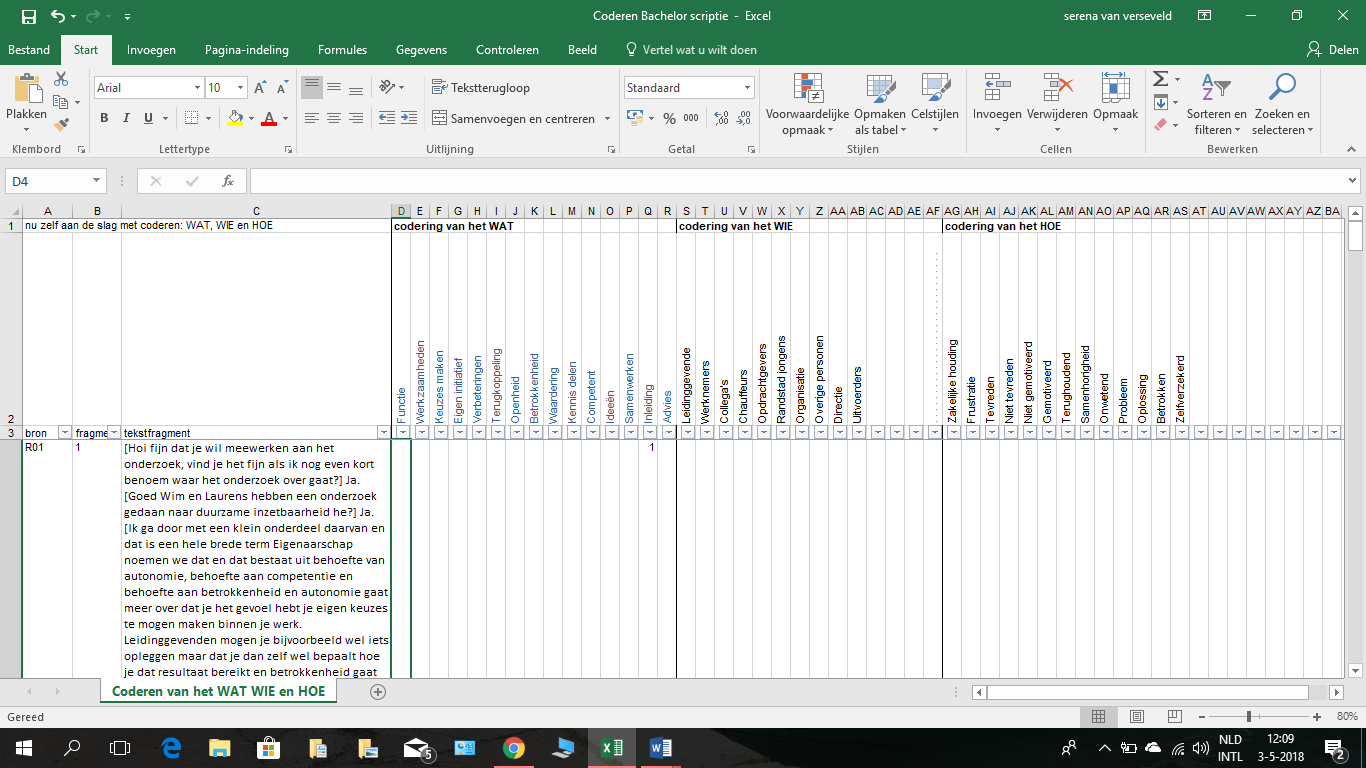 8.7 Bijlage G: label definities8.8 Bijlage H: logboek analysesets
Onderzoeksvraag: Hoe kan het gevoel van eigenaarschap (autonomie, competentie en betrokkenheid) bij het uitvoerende personeel van VWB m.b.t. duurzame inzetbaarheid worden versterkt?

Set 1
Keuzes maken x werknemers x tevreden
Keuzes maken x werknemers x niet tevreden
Keuzes maken x werknemers x frustratie
Keuzes maken x werknemers x probleem	Set 2
Openheid x werknemers x tevreden
Openheid x werknemers x niet tevreden
Openheid x werknemers x frustratie
Openheid x werknemers x probleem
Openheid x collega’s x tevreden
Openheid x collega’s x niet tevreden
Openheid x collega’s x frustratie
Openheid x collega’s x probleemSet 3
Betrokkenheid x werknemers x tevreden
Betrokkenheid x werknemers x niet tevreden
Betrokkenheid x werknemers x frustratie
Betrokkenheid x werknemers x probleem
Betrokkenheid x collega’s x tevreden
Betrokkenheid x collega’s x niet tevreden
Betrokkenheid x collega’s x frustratie
Betrokkenheid x collega’s x probleemSet 4
Waardering x werknemers x tevreden
Waardering x werknemers x niet tevreden
Waardering x werknemers x frustratie
Waardering x werknemers x probleem
Waardering x collega’s x tevreden
Waardering x collega’s x niet tevreden
Waardering x collega’s x frustratie
Waardering x collega’s x probleemSet 5
Kennis delen x werknemers x tevreden
Kennis delen x werknemers x niet tevreden
Kennis delen x werknemers x frustratie
Kennis delen x werknemers x probleemSet 6
Competent x werknemers x tevreden
Competent x werknemers x niet tevreden
Competent x werknemers x frustratie
Competent x werknemers x probleem

Set 1Eigen initiatief x werknemers x frustratieEigen initiatief x werknemers x tevreden
Eigen initiatief x werknemers x niet tevreden
Eigen initiatief x werknemers x onwetend
Eigen initiatief x werknemers x betrokkenEigen initiatief x werknemers x samenhorigheid
Eigen initiatief x werknemers x zelfverzekerd
Eigen initiatief x werknemers x gemotiveerdEigen initiatief x werknemers x niet gemotiveerd
Set 1 Keuzes maken x leidinggevende x tevreden
keuzes maken x leidinggevende x niet tevreden
keuzes maken x leidinggevende x frustratie
Keuzes maken x leidinggevende x probleemSet 2Openheid x leidinggevende x tevreden
Openheid x leidinggevende x niet tevreden
Openheid x leidinggevende x frustratie
Openheid x leidinggevende x probleemSet 3Betrokkenheid x leidinggevende x tevreden
Betrokkenheid x leidinggevende x niet tevreden
Betrokkenheid x leidinggevende x frustratie
Betrokkenheid x leidinggevende x probleemSet 4Waardering x leidinggevende x tevreden
Waardering x leidinggevende x niet tevreden
Waardering x leidinggevende x frustratie
Waardering x leidinggevende x probleemSet 5Kennis delen x leidinggevende x tevreden
Kennis delen x leidinggevende x niet tevreden
Kennis delen x leidinggevende x frustratie
Kennis delen x leidinggevende x probleemSet 6Competent x leidinggevende x tevreden
Competent x leidinggevende x niet tevreden
Competent x leidinggevende x frustratie
Competent x leidinggevende x probleem
Set 1
Verbeteringen x werknemers x probleem
Verbeteringen x werknemers x oplossing
Verbeteringen x leidinggevende x probleem
Verbeteringen x leidinggevende x oplossing
Verbeteringen x collega’s x probleem
Verbeteringen x collega’s x oplossing
Verbeteringen x organisatie x probleem
Verbeteringen x organisatie x oplossingSet 2
Ideeën x werknemers x probleem
Ideeën x werknemers x oplossing
Ideeën x leidinggevende x probleem
Ideeën x leidinggevende x oplossing
Ideeën x collega’s x probleem
Ideeën x collega’s x oplossing
Ideeën x organisatie x probleem
Ideeën x organisatie x oplossing‘’Als ik een probleem wil bespreken met een collega, doe ik dat bij iemand die interesse heeft in mij en weleens zegt van goed gedaan of met bepaalde werkzaamheden dat hij je daarbij helpt. Dat is toch waardering’’ (R01, 7)‘’Ja ik denk wel dat ik voldoende kennis in huis heb. Ik doe wat ik mooi vind en goed in ben, voel me zelfverzekerd. Het gaat allemaal vanzelf, ik hoef er niet meer over na te denken.’’ (R04, 55)‘’Ja ik maak mijn eigen keuzes tijdens mijn werk, je hebt natuurlijk wel wat regels waar je je aan moet houden, [...] maar dat is niet erg, als je er maar komt.’’ (R05, 63)‘’Ja, ook als het antwoord negatief is, meld dan in ieder geval even wat er is besloten dan weet je ook waar je aan toe bent.’’ (R02, 29)‘’[...] als die iets belooft dat die dat ook echt gaat doen en daar terugkoppeling over geeft. Dat is toch een stukje waardering, dan zou ik me meer betrokken voelen en dan zet ik me ook eerder in voor duurzame inzetbaarheid’’ (R04, 54)‘’[...] als ik in de toekomst een keer denk van ah ik wil graag zo’n kruk. [...] dat ga ik niet aanvragen want dat kost me veel tijd en moeite. Daardoor ga ik zulke dingen minder snel bij hem aangeven.’’ (R04, 59)‘’[...] dan kun je in ieder geval je zegje even doen over of dat nou handig is of niet. [...] Het sluit nu te weinig aan bij wat wij nodig hebben.’’ (R02, 28)‘’Dat gaat van werk- tot privésituatie. Als iemand thuis iets heeft dan moeten we die even helpen. [...] dan krijg je begrip voor elkaar en dan pakken we wat werk van hem op.’’ (R03, 35)‘’Nee daar heb ik geen idee van, ik ga niet om waardering bij hem vragen.’’ (R01, 9)‘’Ja een beetje voortouw nemen en dat ik mijn werk makkelijk kan uitvoeren. Zo van nou dit moet georganiseerd worden, kunnen we niet beter dit of beter dat en is het niet handiger zo of zo. Dat geeft mij wel het gevoel dat ik werk doe waar ik goed in ben [...].’’ (R03, 32)‘’Meestal overleggen we samen met de collega’s onderling. [...] van goh kunnen we dat niet beter zo en zo doen om te komen waar we naar toe moeten.’’ (R04, 47) ‘’[...] geef ik advies, maar dan hoor je er niks meer over en dan heb je op een gegeven moment ook het gevoel van nou laat maar dan. Ik zeg wel niks meer.’’ (R04, 59)’’Nu betrekken ze ons niet. Als ze nou bijvoorbeeld zo’n cursus of fietsavond zouden overleggen met ons wat wij daarvan vinden [...] of dat nou handig is of niet.’’ (R02, 28)‘’Je weet dan als ik iets vraag dan word er wat mee gedaan en je zou sneller naar iemand toegaan met problemen of om dingen te overleggen.’’ (R04, 58)’’Dat ze een goede reden aangeven van waarom het dan niet kan, maar in ieder geval die terugkoppeling geven. Niet dat ze dan beloven dat het voor elkaar komt, terwijl het niet geregeld gaat worden.’’ (R01, 6)‘’[...] dan maken zij een tekening voor een nieuw project maar dan wordt er niet aan de praktijkmensen gevraagd of wij nog ideeën hebben daarover of advies hebben. [...] Dit kan [...] in een werkoverleg gedaan worden.’’ (R01, 13)Het doelKernbegripDeelaspectenVragenAchterhalen hoe het gevoel van eigenaarschap van het uitvoerende personeel van VWB over duurzame inzetbaarheid versterkt kan worden.
Behoefte
aan autonomie
Zelfregie & eigen verantwoordelijkheidWat doe je zelf om je eigen keuzes te maken?Achterhalen hoe het gevoel van eigenaarschap van het uitvoerende personeel van VWB over duurzame inzetbaarheid versterkt kan worden.
Behoefte
aan autonomie
KeuzevrijheidHeb je het gevoel je eigen keuzes te kunnen maken binnen je werk?Achterhalen hoe het gevoel van eigenaarschap van het uitvoerende personeel van VWB over duurzame inzetbaarheid versterkt kan worden.

Behoefte aan competentie
Competent voelen om taken uit te kunnen voerenHeb je het gevoel dat je voldoende kennis en vaardigheden in huis hebt om je werk uit te kunnen voeren?Achterhalen hoe het gevoel van eigenaarschap van het uitvoerende personeel van VWB over duurzame inzetbaarheid versterkt kan worden.

Behoefte aan competentie
KennisdelingHeb je het gevoel dat je vaardigheden en kennis goed benut worden?Achterhalen hoe het gevoel van eigenaarschap van het uitvoerende personeel van VWB over duurzame inzetbaarheid versterkt kan worden.Behoefte aan betrokkenheid
WaarderingHeb je het gevoel dat je waardering krijgt van je leidinggevende?Heb je het gevoel dat je waardering krijgt van je collega’s?Achterhalen hoe het gevoel van eigenaarschap van het uitvoerende personeel van VWB over duurzame inzetbaarheid versterkt kan worden.Behoefte aan betrokkenheid
Ruimte om zaken in te brengenHeb je het gevoel dat je alles kan zeggen tegen je leidinggevende?Heb je het gevoel dat je alles kan zeggen tegen je collega’s?Achterhalen hoe het gevoel van eigenaarschap van het uitvoerende personeel van VWB over duurzame inzetbaarheid versterkt kan worden.Behoefte aan betrokkenheid
Vertrouwen & veiligheidHeb je het gevoel dat je alles kan zeggen tegen je leidinggevende?Heb je het gevoel dat je alles kan zeggen tegen je collega’s?Thema’sVragenAutonomieHeb je het gevoel je eigen keuzes te kunnen maken binnen je werk?Wat doe je zelf om je eigen keuzes te maken?AutonomieMogelijke doorvragen:Waar blijkt dat uit?Wat zeg/doe je dan op zo’n moment?Wat zou je anders kunnen doen om je eigen keuzes wel te kunnen maken?Wat kan de leidinggevende doen om jou je eigen keuzes te laten maken?BetrokkenheidHeb je het gevoel dat je alles kan zeggen tegen je leidinggevende?Heb je het gevoel dat je alles kan zeggen tegen je collega’s?Heb je het gevoel dat je waardering krijgt van je leidinggevende?Heb je het gevoel dat je waardering krijgt van je collega’s?BetrokkenheidDoorvraag mogelijkheden:Waar blijkt dat uit? (Voorbeelden)Waardoor merk je dat?Wat kan je hier zelf aan doen?CompetentieHeb je het gevoel dat je voldoende kennis en vaardigheden in huis hebt om je werk uit te kunnen voeren?Heb je het gevoel dat je vaardigheden en kennis goed benut worden?CompetentieMogelijke doorvragen:Waardoor merk je dit? Kan je hier een voorbeeld van geven?Wat zou je zelf kunnen doen om ervoor te zorgen dat jouw kennis en vaardigheden meer benut worden?Wat zou de leidinggevende kunnen doen om ervoor te zorgen dat jouw kennis en vaardigheden meer benut worden? MethodeInterviewInterviewInterviewInterviewBuitenmonteur  BulkmedewerkerBinnenmonteurHeftruckchauffeurAantal gevraagd2222Aantal deelgenomen2221Functie →

Geslacht↓
Buitenmonteur
Bulkmedewerker
Binnenmonteur
HeftruckchauffeurMan2221Vrouw0000 WATWATFunctieWat is de functie van de werknemer.WerkzaamhedenWelke werkzaamheden voert hij zoal uit in zijn functie.Keuzes makenDe werknemer mag tijdens het uitvoeren van zijn werkzaamheden zijn eigen keuzes maken.Eigen initiatiefDe werknemer onderneemt uit zichzelf. Denk hierbij aan geeft uit zichzelf advies of bespreekt problemen.VerbeteringenWat kan er volgens de werknemer verbeteren binnen de organisatie. Wat kan de leidinggevende, zijn collega’s en/of hijzelf verbeteren.TerugkoppelingAls er iets gevraagd is aan de leidinggevende door de werknemer dat er dan naderhand aangegeven wordt wat de beslissing daarover is geweest. OpenheidDe werknemer heeft het gevoel dat er ruimte is om problemen of advies aan te geven bij hun leidinggevende en collega’s.BetrokkenheidDe werknemer heeft het gevoel betrokken te worden bij veranderingen of andere belangrijke onderwerpen. WaarderingDe werknemer heeft het gevoel voldoende gewaardeerd te worden voor het werk wat hij doet. In de vorm van complimenten bijvoorbeeld. Kennis delenDe werknemer geeft advies aan zijn leidinggevende en collega’s. Hiermee deelt hij zijn kennis.CompetentDe werknemer heeft het gevoel dat hij voldoende kennis en vaardigheden heeft om zijn werkzaamheden goed uit te voeren. IdeeënDe ideeën die de werknemer heeft over het verbeteren van de aangegeven problemen.SamenwerkenDe werknemer geeft aan de samenwerking prettig te vinden.InleidingInleidende tekst tijdens het interview.
AdviesDe werknemer geeft feedback aan de leidinggevende of collega’s.WIEWIELeidinggevendeDe leidinggevende van de werknemer.WerknemersDe ondervraagde werknemer.Collega’sCollega’s van de werknemer, die ondervraagt wordt.ChauffeursDe vrachtwagenchauffeurs die komen laden en lossen.OpdrachtgeversDe projectmanagers op de bouw.Randstad jongensUitzendkrachten.OrganisatieVolkerWessels Bouwmaterieel als geheel.Overige personenAnders genoemden dan de bovenstaande of de directie.DirectieTwee koppige directie van VolkerWessels Bouwmaterieel.UitvoerdersUitvoerend personeel op de bouwplaats waar VolkerWessels Bouwmaterieel materiaal aan levert. HOEHOEZakelijke houdingFormele aanpak, weinig empathie. FrustratieBoos en irritatie.TevredenBlij.Niet tevredenTeleurgesteld.Niet gemotiveerdWeinig zin om zich in te zetten voor de organisatie.GemotiveerdZet zich in voor de organisatie.TerughoudendDurft niet op alle vragen te antwoorden.SamenhorigheidDe werksfeer is positief.OnwetendDe werknemer weet geen antwoord op de vraag.ProbleemHet probleem die de werknemer aangeeft, wat volgens hem moet veranderen.OplossingDe oplossing die de werknemer aangeeft voor het probleem.BetrokkenDe werknemer voelt zich betrokken bij de organisatieZelfverzekerd De werknemer voelt zich bekwaam genoeg om zijn werkzaamheden uit te voeren en is hier zelfverzekerd over. Deelvraag: Hoe ziet het huidige gevoel van eigenaarschap eruit bij het uitvoerende personeel van VWB over hun duurzame inzetbaarheid?Deelvraag: Wat doet het uitvoerende personeel van VWB momenteel zelf om eigenaarschap te voelen over duurzame inzetbaarheid?Deelvraag: Hoe kijkt het uitvoerende personeel van VWB naar de rol van de leidinggevende bij hun gevoel van eigenaarschap over duurzame inzetbaarheid?Deelvraag: Welke ideeën heeft het uitvoerende personeel van VWB over de mogelijke versterking van hun gevoel van eigenaarschap over duurzame inzetbaarheid?